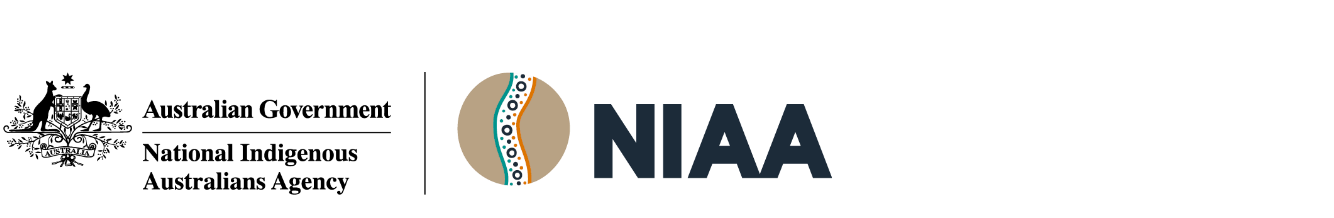 Document informationDocument name: Location: Business owner: , Community Development Program (CDP) Regional data 2022-23TERMS OF USEThe NIAA takes seriously its obligations to protect the personal information of those about whom it holds information. Information is published in accordance with the NIAA Privacy Policy. You may use this information to the extent permitted by, and provided that you comply with:these terms of useany additional terms and conditions as specified by the NIAA from time to timeany applicable obligations under the Privacy Act 1988.By accessing the information contained in this report, you: must not attempt to use this information to re-identify, or attempt to re-identify, any individual to whom the information relates;must promptly notify the NIAA if you become aware that any individual can be identified from the information in the report, or as a result of publication of the report; andif you become aware of the identity of any individual as a result of publication of the report, you must not use or disclose that information, for any reason, without the written approval of the NIAA. Disclaimer Whilst the NIAA makes all attempts to ensure the information contained in this report is accurate and current, the NIAA recommends that users exercise their own skill and care with respect to their use of these reports and that users carefully evaluate the accuracy, currency, completeness and relevance of the material in these reports for their purposes. The NIAA does not guarantee, and accepts no legal liability arising from or connected to, the accuracy, currency or completeness of any material contained in these reports.Community Development Program (CDP)The Community Development Program (CDP) is the Australian Government’s employment and community development program serving people living in remote Australia. There are currently 60 CDP Regions covering more than 1,000 remote communities nationally. The CDP is intended to improve outcomes in remote communities by increasing participation in work-like activities, improving employability and sustainable work transitions among program participants. It is designed around the unique social and labour market conditions in remote Australia.The following tables contain information on the CDP caseload, employment placements, 13 and 26 week employment outcomes and job seeker compliance by CDP region for the 2022-23 financial year.  The data in this report only applies to CDP. These data are collected by CDP providers and entered into the CDP IT System. Delays in entering data may result in changes to the data sets in future reports. On this basis, the data published in this report should only be considered a snapshot representation as at 31 October 2023.To protect individuals’ privacy, cells less than 20 have been replaced with <20. There are times when numbers less than 20 can be obtained. This can occur when subtracting numbers from totals in this report or other publicly available reports. It is best practice to not publish numbers where this can occur. We have replaced these numbers with n.p in these instances.CDP Data by regionCDP Participants (Caseload): 2022-23 monthly breakdownThe following table identifies the number of CDP Participants (Caseload) by CDP region on the last day of the month from 1 July 2022 to 
30 June 2023.Table . CDP Participants (Caseload)Employment placements: 2022-23The below table identifies the number of CDP Employment Placements from 1 July 2022 to 30 June 2023 by Quarter and CDP region.Note: Data is accurate as at 31 October 2023. To protect individuals’ privacy, cells less than 20 have been replaced with <20. There are times when numbers less than 20 can be obtained. This can occur when subtracting numbers from totals in this report or other publicly available reports. It is best practice to not publish numbers where this can occur. We have replaced these numbers with n.p in these instances.Table . Employment placements13 Week employment outcomes: 2022-23The below table identifies the number of CDP 13 Week Employment Outcomes from 1 July 2022 to 30 June 2023 by Quarter and CDP region. Note: Data is accurate as at 31 October 2023. To protect individuals’ privacy, cells less than 20 have been replaced with <20. There are times when numbers less than 20 can be obtained. This can occur when subtracting numbers from totals in this report or other publicly available reports. It is best practice to not publish numbers where this can occur. We have replaced these numbers with n.p in these instances.Table 3. 13 Week employment outcomes26 Week employment outcomes: 2022-23The below table identifies the number of CDP 26 Week Employment Outcomes from 1 July 2022 to 30 June 2023 by Quarter and CDP region. Note: Data is accurate as at 31 October 2023. To protect individuals’ privacy, cells less than 20 have been replaced with <20. There are times when numbers less than 20 can be obtained. This can occur when subtracting numbers from totals in this report or other publicly available reports. It is best practice to not publish numbers where this can occur. We have replaced these numbers with n.p in these instances.Table 4. 26 Week employment outcomesCDP Region number and nameJul 2022Aug 2022Sep 2022Oct 2022Nov 2022Dec 2022Jan 2023Feb 2023Mar 2023Apr 2023May 2023Jun 20231-Christmas-Cocos Islands5147434342414137384140412-Kambalda/Norseman Region WA4694714534494444524414614854784854933-Ngaanyatjarra Lands WA6686586606556756776716676606636606724-Yaaliku Region WA3553573553473433543523593863783813735-Mid West - West Region WA8628488308087907958058398348408528596-Gascoyne Region WA9189018628558458458548508488328348237-Mid West - East Region WA3483473513463383443453493413473473438-Karratha Region WA1,0901,0861,0681,0501,0351,0301,0681,0881,0801,0591,0521,0549-Port Hedland Region WA1,2041,1611,1521,1331,1411,1351,1591,2101,2141,2351,2511,20210-Western Desert Region WA49150248748548247646747748248148549111-Kullarri Region WA49248749247147747747748748746946246912-Fitzroy Valley Region WA1,0291,0141,0041,0049919961,0261,0411,0561,02998898813-Halls Creek/Tjurabalan Region WA78879679078780278778576777079780081814-Derby/Gibb River Region WA1,1011,1001,0631,0281,0161,0101,0931,0941,0831,0511,0621,04815-East Kimberley Region WA1,1021,1031,0871,0791,0821,0971,0911,1061,1301,1351,1491,13716-Eyre Region SA49948047947747146746747748647947047417-Far West Region SA66866966265865264662963362960961660418-Flinders and Far North Region SA77376775875474575376178679679179277819-Anangu Pitjantjatjara Yankunytjatjara Lands SA86186586083384785385886287885889289520-South East Alice Region NT45343842343243944643644643744044946221-South West Alice Region NT25625625925825224824523425025926227722-West Alice Region NT48850049649649849348650449951151750423-Alice Springs District NT68269672472872373074481182083284585224-North East Alice Region NT53353953656556154853154157055855254025-North West Alice Region NT64966468968667966264264463664665868026-South East Barkly Region NT42238237938839840541442545546543542027-Far West Alice Region NT65565464363861561961561161761861061128-North Barkly Region NT80278879076275276275676277378676276729-Gulf Region NT42743844245244443941942843944646546230-Ngukurr/Numbulwar Region NT1,0871,0871,0501,0391,0751,0771,0881,0861,0991,1151,1311,11631-Katherine Region NT1,2151,1611,1481,1571,1341,1481,1501,1471,1421,1361,1591,17932-Victoria River Region NT66266867568266565765768371073676272733-Central Arnhem Region NT56855655255055355255355455556455756134-Wadeye Region NT1,2051,1711,1951,1821,1541,1381,1341,1681,2191,2211,2371,21435-Darwin Daly Region NT1,3271,3241,2981,2431,2171,2031,2391,2411,2441,2171,2111,20836-Tiwi Region NT83985184586285784885687888989790288937-West Arnhem Region NT1,0111,0041,0261,0291,0181,0141,0361,02099998796996138-Maningrida Region NT1,1321,1151,0911,0761,0851,0921,0961,1341,1441,1541,1821,20839-Milingimbi/Ramingining Region NT88089389892893390592192492791891891440-Galiwin'ku Region NT79675975375777479382283785887687886341-Gapuwiyak-Yirrkala Region NT1,1161,1001,0961,0761,0841,0781,0891,0851,0851,0761,1021,08942-Groote Region NT61560260659859259461163766767469370143-Far West Region NSW25125925925625125628528528227027026944-Upper Darling Region NSW67167967165966466068770770372573674045-South West Region QLD52953051950250150150650450649449949746-Central West Region QLD32632630429928927627727327426927226847-Cloncurry Region QLD30029427727428028229228829529127728648-West Isa/Alpurrurulam Region QLD25323925425425725726525725926727126549-Doomadgee Region QLD45745744242042742843543444343842941650-Palm Island QLD61660061662761763563564666165063862351-Wellesley Islands QLD27927927828828828128629529528428729152-Western Tablelands Region QLD94193289587387787989291791891792093253-Carpentaria Region QLD33032231129231130933833634637333933154-Cook Region QLD96394292993693293795397798496895995555-Kowanyama/Pormpuraaw Region QLD64464465364263262261963164263463061856-Central Cape Region QLD14315114213614114113514214714814814957-Western Cape Region QLD42745146043642542643644344643242841858-Northern Peninsula Area QLD42541138538639040141239340440241740859-Torres Strait Islands QLD1,0881,0961,0791,0521,0471,0631,0891,0961,0741,0791,1011,09160-Aurukun/Coen Region QLD554561569576575578570588580593598598National Total40,78640,47840,11339,75439,62439,61840,04240,60240,97640,93841,09340,922CDP region number and nameJul-Sep 2022Oct-Dec 2022Jan-Mar 2023Apr-Jun 2023Total1-Christmas-Cocos Islands<20<20<20<20202-Kambalda/Norseman Region WA384249451743-Ngaanyatjarra Lands WA<20<2030451084-Yaaliku Region WA<20<20<20<20335-Mid West - West Region WA896481723066-Gascoyne Region WA6141611062697-Mid West - East Region WA<20022<20338-Karratha Region WA54<20<20<20759-Port Hedland Region WA8266947631810-Western Desert Region WA<20<20<20296411-Kullarri Region WA<20<20<20216212-Fitzroy Valley Region WA23<20<20379813-Halls Creek/Tjurabalan Region WA4029423514614-Derby/Gibb River Region WAn.p.2733<2010315-East Kimberley Region WA5749788226616-Eyre Region SA2225455114317-Far West Region SA7650488726118-Flinders and Far North Region SA3025343912819-Anangu Pitjantjatjara Yankunytjatjara Lands SA26<20<204510620-South East Alice Region NT2531534615521-South West Alice Region NT<20<20<20225022-West Alice Region NT<20<20<20246123-Alice Springs District NT<20n.p.296413424-North East Alice Region NT31<20n.p.4211625-North West Alice Region NT<20n.p.464213226-South East Barkly Region NT<20<20<20<203527-Far West Alice Region NT<2020<20<205128-North Barkly Region NT3524312711729-Gulf Region NT<20<200<203330-Ngukurr/Numbulwar Region NT4421344013931-Katherine Region NT3142428019532-Victoria River Region NT35<20<20<206833-Central Arnhem Region NT<20<2025258134-Wadeye Region NTn.p.<2027259335-Darwin Daly Region NT88766810433636-Tiwi Region NT57<2026<2011537-West Arnhem Region NT2445364114638-Maningrida Region NT3128n.p.<209739-Milingimbi/Ramingining Region NT4438404016240-Galiwin'ku Region NTn.p.<2027349941-Gapuwiyak-Yirrkala Region NT4831365016542-Groote Region NT3429504315643-Far West Region NSW0<20<20<20<2044-Upper Darling Region NSW4739204114745-South West Region QLD30<20<20218246-Central West Region QLD25<20<20<207047-Cloncurry Region QLD5324365116448-West Isa/Alpurrurulam Region QLD25<20<20318849-Doomadgee Region QLD2727433913650-Palm Island QLDn.p.3829<209851-Wellesley Islands QLD<20<20<20<204452-Western Tablelands Region QLD71881417537553-Carpentaria Region QLD4329336316854-Cook Region QLD5135756622755-Kowanyama/Pormpuraaw Region QLD4327385816656-Central Cape Region QLD<20<20<20276357-Western Cape Region QLD3231484615758-Northern Peninsula Area QLD3523303812659-Torres Strait Islands QLD<2055n.p.5517160-Aurukun/Coen Region QLDn.p.<20233390National Total1,9241,5602,0292,3187,831CDP Region number and nameJul-Sep 2022Oct-Dec 2022Jan-Mar 2023Apr-Jun 2023Total1-Christmas-Cocos Islands<200<20<20312-Kambalda/Norseman Region WA<20<20<20<20503-Ngaanyatjarra Lands WA<200<20<20<204-Yaaliku Region WA<20<20<200<205-Mid West - West Region WA<203333n.p.1146-Gascoyne Region WA2929<20n.p.997-Mid West - East Region WA<20<20<20<20<208-Karratha Region WA<20<202924729-Port Hedland Region WA31n.p.27<2010610-Western Desert Region WA<20<20<20<202111-Kullarri Region WA<20<20<200<2012-Fitzroy Valley Region WA<2022<20215313-Halls Creek/Tjurabalan Region WA<20<2020<205214-Derby/Gibb River Region WA22<20<2004815-East Kimberley Region WA3932n.p.<2011316-Eyre Region SA3224<20<209217-Far West Region SA25n.p.<20238318-Flinders and Far North Region SA40n.p.<20218819-Anangu Pitjantjatjara Yankunytjatjara Lands SA<20<20<20<202720-South East Alice Region NTn.p.0<2003521-South West Alice Region NT<20<20<20<20<2022-West Alice Region NT<20<20<20<20<2023-Alice Springs District NT<20<20<20<203024-North East Alice Region NT<20<20<20<202125-North West Alice Region NT<20<20<2003926-South East Barkly Region NT<20<20<20<20<2027-Far West Alice Region NT0<20<20<20<2028-North Barkly Region NT<20<20<20<205029-Gulf Region NT<20<20<20<203530-Ngukurr/Numbulwar Region NT3124<20<207131-Katherine Region NT<20<20<20<204632-Victoria River Region NT<20<20<2003233-Central Arnhem Region NT<20<20<20<202034-Wadeye Region NT<20<20<20<203635-Darwin Daly Region NT3133362912936-Tiwi Region NT<20025<205037-West Arnhem Region NT24<20<20<205838-Maningrida Region NT<20<2027<206139-Milingimbi/Ramingining Region NTn.p.<2029289640-Galiwin'ku Region NT<20<20<20<204241-Gapuwiyak-Yirrkala Region NT28<20<20<207642-Groote Region NT<20028<204343-Far West Region NSW<20<2000<2044-Upper Darling Region NSW<20<20<20<206145-South West Region QLD23<20<20<206246-Central West Region QLD32<2021<207747-Cloncurry Region QLD<20<20<20<203848-West Isa/Alpurrurulam Region QLD<20<20<20<203249-Doomadgee Region QLD<20<20<20<205850-Palm Island QLD<20<20<20<203951-Wellesley Islands QLD<20<20<200<2052-Western Tablelands Region QLD4520342112053-Carpentaria Region QLD2929n.p.<208754-Cook Region QLD3332<20n.p.10155-Kowanyama/Pormpuraaw Region QLD<20<20<20<204956-Central Cape Region QLD<20<20<200<2057-Western Cape Region QLD20<2020<207458-Northern Peninsula Area QLD24<2021<208059-Torres Strait Islands QLD<20<2025<207060-Aurukun/Coen Region QLD<20<20<20025National Total            962             713             845             619          3,139 CDP Region number and nameJul-Sep 2022Oct-Dec 2022Jan-Mar 2023Apr-Jun 2023Total1-Christmas-Cocos Islands<200<20<20302-Kambalda/Norseman Region WA<20<20<20<20433-Ngaanyatjarra Lands WA<200<20<20<204-Yaaliku Region WA<20<20<20<20<205-Mid West - West Region WA<20<202721766-Gascoyne Region WA<20<20<20<20637-Mid West - East Region WA<20<20<200<208-Karratha Region WA<20<203220639-Port Hedland Region WA<202422<207410-Western Desert Region WA<200<20<20<2011-Kullarri Region WA<20<20<200<2012-Fitzroy Valley Region WA<20<20<20<203413-Halls Creek/Tjurabalan Region WA<20<20<20<203114-Derby/Gibb River Region WA<20<20<20<202915-East Kimberley Region WA29n.p.25<208316-Eyre Region SA<2022<20<205617-Far West Region SA031<20<205818-Flinders and Far North Region SA<20<20<20<204919-Anangu Pitjantjatjara Yankunytjatjara Lands SA<200<20<20<2020-South East Alice Region NT<200<2002721-South West Alice Region NT<20<20<20<20<2022-West Alice Region NT<20<20<20<20<2023-Alice Springs District NT<200<20<202624-North East Alice Region NT<20<20<20<20<2025-North West Alice Region NT<20<20<20<202026-South East Barkly Region NT<20<20<20<20<2027-Far West Alice Region NT0<20<20<20<2028-North Barkly Region NT<20<20<20<203629-Gulf Region NT<20<20<20<202330-Ngukurr/Numbulwar Region NT<2021<20<205031-Katherine Region NT<20<20<20<204332-Victoria River Region NT<20<20<2002233-Central Arnhem Region NT<20<20<20<20<2034-Wadeye Region NT<20<20<20<20<2035-Darwin Daly Region NT<20<2034<208036-Tiwi Region NT<20021<204537-West Arnhem Region NT<20<20<20<202738-Maningrida Region NT<20<20<20<203539-Milingimbi/Ramingining Region NTn.p.022<204940-Galiwin'ku Region NT<20<20<20<202741-Gapuwiyak-Yirrkala Region NT<20<20<20<205542-Groote Region NT<200<20<203243-Far West Region NSW<20<200<20<2044-Upper Darling Region NSW<20<20<20<205145-South West Region QLD24<20<20<205046-Central West Region QLD<20<20<20206647-Cloncurry Region QLD<20<20<20<202748-West Isa/Alpurrurulam Region QLD<20<20<20<202449-Doomadgee Region QLD<20<20<20<202850-Palm Island QLD<20<20<20<202751-Wellesley Islands QLD<20<20<200<2052-Western Tablelands Region QLDn.p.2932<2010153-Carpentaria Region QLD<2025<20266954-Cook Region QLDn.p.2324<207955-Kowanyama/Pormpuraaw Region QLD<20<20<20<203856-Central Cape Region QLD<200<200<2057-Western Cape Region QLD<20<20<20<205458-Northern Peninsula Area QLD<20<2023<205859-Torres Strait Islands QLD<20<2030<206860-Aurukun/Coen Region QLD<20<20<200<20National Total603474728413         2,218 